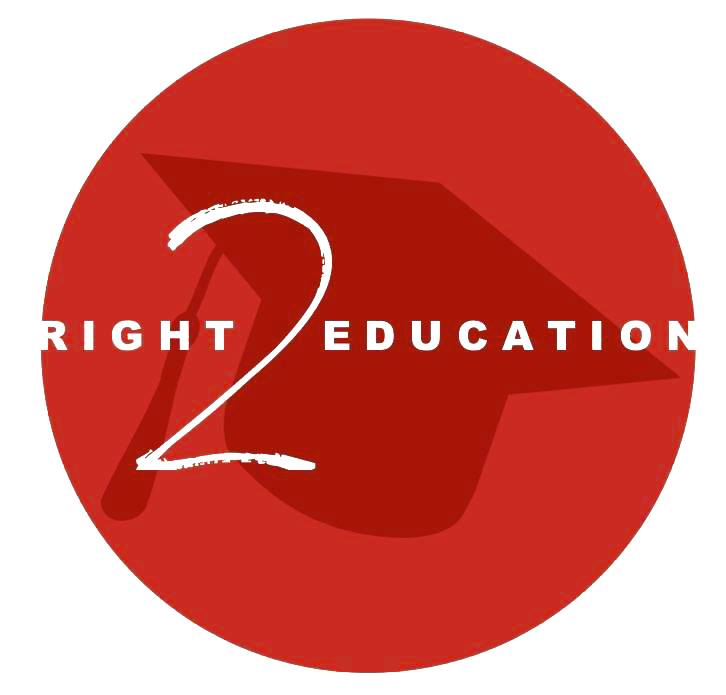 Beleidsplan 2017 -2018Amsterdam University CollegeScience Park 1131098 XG, AmsterdamAlgemene vragen: info@right2.educationPersvragen en interviewverzoeken: press@right2.educationWebsite: www.right2.educationFacebook: @aucright2education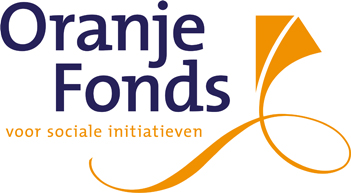 Stichting Right2Education wordt gesteund door het Oranje Fonds.1 InleidingMissie/visie: een nieuwe toekomst begint bij Stichting Right2EducationRight2Education is eind 2015 opgericht door een hechte groep AUC-studenten. Zij waren bezorgd om de situatie van vluchtelingen in Nederland, waar, door de grote toestroom van vluchtelingen uit het Midden-Oosten, de noodopvang overvol was geraakt. Overtuigd dat zij iets konden betekenen voor deze vluchtelingen, zetten zij een petitie op de website van Amsterdam University College (AUC). Het idee was om jongvolwassen vluchtelingen in de leeftijd van 18 tot 28 jaar gratis Nederlandse lessen aan te bieden en hen op die manier op te nemen in de studentengemeenschap. Dit zou voorkomen dat zij in een sociaal isolement kwamen en daardoor ten goede komen aan hun integratie in Nederland. In januari 2016 verwelkomden zij de eerste groep vluchtelingen die vervolgens de cursus 'Dutch A1' hebben gevolgd en sinds die eerste groep is Right2Education explosief gegroeid. De gaststudenten hebben zichtbaar plezier in de klas, zijn daardoor erg gemotiveerd en leren snel. Al vanaf het begin hebben zij er de voorkeur aan gegeven de studenten 'gaststudenten' te noemen, om te benadrukken dat ze deel van onze gemeenschap uitmaken en niet ‘anders’ zijn. Op verschillende manieren proberen we een 'wij-gevoel' te creëren. Ten eerste organiseren we excursies zodat gaststudenten de vergaarde kennis van zowel de Nederlandse als de Engelse taal kunnen toepassen in alledaagse situaties, leeftijdsgenoten ontmoeten en meer leren over de stad, Amsterdam, waarin ze terecht zijn gekomen. Bovendien wijzen we de gaststudenten een 'buddy' toe, een student die de gaststudent kan helpen met zijn huiswerk, met wie de gaststudent leuke dingen kan doen en die 24/7 klaar staat voor zijn of haar gaststudent. Deze student kan zowel Nederlands als internationaal zijn. Hierin is Right2Education echt uniek: bij ons houdt het leren niet op als de Nederlandse of Engelse les voorbij is.DoelstellingDe stichting heeft als doel het integreren van vluchtelingen in de leeftijdscategorie achttien (18) – acht en twintig (28) jaar in de (Nederlandse) academische omgeving door het aanbieden van zowel Nederlandse als Engelse taallessen op een Nederlandse universiteit, het stimuleren van instellingen voor hoger onderwijs om vakken open te stellen voor vluchtelingen alsmede het organiseren van culturele, sociale of leerzame activiteiten. StrategieDe stichting werkt aan het verwezenlijken van haar doel door:Het aanbieden van kwalitatief goed Nederlands en Engels taalonderwijs gedurende het academisch jaar op Amsterdam University College (AUC);Het creëren van een stimulerende leeromgeving;Het zorgdragen voor een goede begeleiding van het leerproces door het aanbieden van huiswerkbegeleiding, extra voorbereidingslessen voor de afsluitende toetsen (TANG als afsluiting van de Nederlandse lessen en ANGLIA voor de Engelse lessen), en het toewijzen van ‘buddy’s’ aan de gaststudenten; Het centraal stellen van de gaststudenten en van hun gerechtvaardigde wensen en behoeften omtrent de vormgeving van het onderwijstraject;Het bevorderen van een dialoog met belanghebbenden over het onderwijs;Het effectief en doelmatig aanwenden van voor de stichting beschikbare middelen;Het organiseren van activiteiten die bijdragen aan de integratie en participatie van de gaststudenten.2.	Huidige situatieInmiddels heeft Right2Education tientallen studenten geholpen bij het leren van de Nederlandse en de Engelse taal. Omdat de eerste cursus ‘Dutch A1’ een groot succes was, is Right2Education gestart met het aanbieden van de cursussen ‘Dutch A2’, ‘Dutch Lower Intermediate’ en zelfs begonnen met het aanbieden van de cursussen ‘English Lower Levels’ en ‘English Higher Levels’. Als de studenten deze cursussen met succes afsluiten, krijgen zij een bewijs van deelname. Dit is een symbolisch certificaat om hun prestaties te vieren. Gaststudenten die aan het einde van de cursus gemiddeld hoger dan een 75 (op een schaal van 1 tot 100) hebben behaald, mogen de ‘TANG-toets’ of het ‘Anglia-exam’ maken. Deze examens worden door Right2Education gefinancierd. Als de gaststudent het examen met een voldoende afronden, wordt hij of zij beloond met een officieel erkend diploma, waarmee hij of zij aan werkgevers en scholen kan aantonen dat hij of zij de Nederlandse of de Engelse taal goed beheerst.Daarnaast probeert Right2Education de gaststudenten zo goed mogelijk te begeleiden na het afronden van een taalcursus. Wij proberen momenteel een volgende stap aan te bieden door onze gaststudenten de mogelijkheid te geven om te netwerken met potentiële werkgevers, van informatie te voorzien voor vervolgopleidingen en te helpen met bijvoorbeeld het maken van een cv of motivatiebrief. Natuurlijk heeft Right2Education de afgelopen tijd voor de nodige uitdagingen gestaan. Wij zien dat een toenemend aantal van onze gaststudenten een erg vol programma heeft. Dit komt voornamelijk door het hebben van bijbaantjes, het doen van verschillende (taal)cursussen tegelijkertijd en een groeiende participatie in sociale activiteiten. Right2Education is erg blij deze toenemende integratie waar te nemen, maar we merken tegelijkertijd dat het lastiger wordt om lessen en activiteiten zo te plannen dat in ieder geval het merendeel van onze gaststudenten aanwezig kan zijn. Verder kan Right2Education per lesperiode maar een beperkt aantal gaststudenten aannemen. Omdat de cursussen in het Engels worden gegeven, is het bovendien belangrijk dat de Engelse taal door de vluchtelingen goed genoeg beheerst wordt om de uitleg van de docent te begrijpen en te communiceren met de internationale studentengemeenschap van AUC. Dit is nog niet altijd het geval. Daarnaast vinden wij het belangrijk dat we zoveel mogelijk diversiteit hebben binnen onze studenten. Om de diversiteit binnen onze stichting te verbeteren proberen wij zowel vrouwen als andere nationaliteiten zoals Eritreeërs te benaderen om bij ons te komen studeren.2.1	Activiteiten van de organisatieRight2Education heeft per lesperiode één tot vier klassen, vaak van verschillend niveau. Voordat Right2Education besluit welke cursussen zij zal aanbieden in, bijvoorbeeld, februari, kijkt de stichting eerst waar gaststudenten behoefte aan hebben. Als bijvoorbeeld veel gaststudenten ‘Dutch A1’ met succes afsluiten in januari, is het verstandig in februari ‘Dutch A2’ aan te bieden. Right2Education kent zes lesperioden: vier reguliere lesperioden van acht weken (februari – maart; april – mei; september – oktober; november – december), waarin de gaststudenten twee keer per week drie uur les krijgen, en twee intensieve perioden (januari en juni) van vier weken, waarin de gaststudenten vier keer per week drie uur les krijgen. De intensieve perioden worden georganiseerd door het Amsterdam University College. Studenten van deze universiteit moeten namelijk allemaal een taalcursus volgen in deze periode, en de school maakt het voor Right2Education mogelijk om onze gaststudenten ook voor deze lessen uit te nodigen. De intensieve lesperioden worden dus niet door Right2Education zelf georganiseerd.Verder organiseren we minstens eens per week een sociale, leerzame of culture activiteit. In het verleden hebben we onder andere excursies georganiseerd naar het Anne Frank huis, het Amsterdam Museum en de schaatsbaan. Ook organiseren we fietstochten door Amsterdam, game-avonden en ‘potluck dinners’, waarvoor de gaststudenten, de buddy’s, de docenten en andere geïnteresseerden een zelfgemaakt gerecht meenemen. Right2Education heeft goede connecties met Amsterdamse bedrijven en culturele instellingen, waardoor wij veel excursies kosteloos kunnen aanbieden. 2.2	Voorbeelden van activiteiten De activiteiten die Right2Education organiseert zijn ingedeeld in drie categorieën: Leerzame activiteiten: een museum bezoeken (tevens een culturele activiteit), huiswerkbegeleiding, voorbereidingslessen voor de ‘TANG-toets’ of de ‘ANGLIA-exam’, etc. Tijdens leerzame activiteiten leren de gaststudenten over de geschiedenis van Amsterdam en Nederland of krijgen zij extra hulp bij het leren de Nederlandse of de Engelse taal. Culturele activiteiten: fietstochten door Amsterdam, ‘potluck dinners’ met gerechten uit verschillende culturen, culturele avonden waarop de studenten gedachten, meningen, en ervaringen uitwisselen over een van tevoren bepaald onderwerp (bijvoorbeeld: liefde), etc. Tijdens culturele activiteiten leren gaststudenten, Nederlandse en internationale studenten over de Nederlandse cultuur en de verschillen tussen elkaars culturen. Sociale activiteiten: schaatsen, voetballen, game-avonden, feestjes, concerten, etc. In en rondom AUC is van alles te doen, en daarbij zijn de gaststudenten van harte welkom! Tijdens sociale activiteiten leren de gaststudenten andere vluchtelingen van hun leeftijd kennen, maar ook Nederlandse en internationale studenten. Op die manier doen zij een netwerk op en maken zij snel nieuwe vrienden. 3.	ToekomstDe vluchtelingenstroom neemt langzaam af. De Nederlandse regering verspreidt vluchtelingen over het hele land en de Europese Unie probeert vluchtelingen evenredig te verdelen over haar lidstaten. Dit betekent op de korte termijn echter nog niet dat de klassen leger worden. Wij zien nog steeds een grote vraag naar taalcursussen. Wel is deze aanzienlijk veranderd ten opzichte van het begin van Right2Education. De klassen voor het laagste niveau van onze Nederlandse taalles (‘Dutch A1’) worden leger en steeds meer gaststudenten geven aan door te willen stromen naar hogere niveaus. In de nabije toekomst is het de bedoeling dat we ons aanbod gaan aanpassen aan de vraag van onze gaststudenten en dit zullen wij doen met het aanbieden van een pilot-cursus ‘Dutch Lower Intermediate’ die in Oktober 2017 is gestart.Ook zien wij dat de vraag naar Engelse lessen steeds groter wordt. Vluchtelingen die in hun thuisland een opleiding volgden, willen deze graag afmaken in Nederland. In Nederland is bij veel masteropleidingen de voertaal Engels. Hoewel de gaststudenten die bij ons Nederlandse lessen volgen goed Engels spreken, vereist het volgen van een Engelstalige opleiding ook goede beheersing van geschreven Engels. Potentiële master-studenten moeten essays kunnen schrijven, presentaties kunnen maken en opbouwende kritiek kunnen geven op het werk van medestudenten. Om deze vluchtelingen voor te bereiden op hun studie in Nederland, willen wij naast Nederlandse lessen ook ‘Academic English’ lessen aanbieden die zich specifiek richten op het ontwikkelen van deze vaardigheden. 4.	OrganisatieKvK nummer: 66397502RSIN/Fiscaal nummer: 856533749ANBI-status: nee4.1	BestuurBestuursleden ontvangen geen vacatiegeld of bezoldiging. Zij ontvangen slechts (indien gewenst) een onkostenvergoeding.Voorzitter: 		mevr. Tamara HappéPenningmeester:	mevr. Didi AltenaSecretaris: 		mevr. Ellen AckroydBestuurslid:		mevr. Angie WehrliBestuurslid:		mevr. Laura van der WalBestuurslid:		mevr. Chiara LoriauxBestuurslid:		mevr. Aukje TerpstraBestuurslid:		mevr. Jessica Khalil4.2	Overige vrijwilligersStichting Right2Eduction heeft geen werknemers in dienst. Alle mensen die betrokken zijn bij Stichting Right2Education als bestuurslid, lid van de adviesraad, docent, buddy of begeleider zijn vrijwilligers. Vrijwilligers ontvangen per definitie geen loon. Zij ontvangen slechts (indien gewenst) een onkostenvergoeding.5.	Financiën Zie separaat geüpload document.5.1	Het werven van geldenRight2Education werft financiële middelen door middel van crowdfunding, het organiseren van fundraising evenementen en het benaderen van fondsen en bedrijven om geld of goederen te doneren. Crowdfunding vormt momenteel onze grootste inkomstenbron. In de toekomst willen wij ANBI-status aanvragen en meer duurzame relaties ontwikkelen met bedrijven om zo een vaste inkomstenstroom te kunnen genereren.  